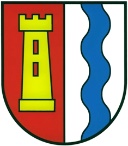 Fax 07582/3535								
Email: info@duernau-bc.deGemeindeverwaltung Dürnau 
Amt für öffentliche Ordnung
Im Winkel 2
88422 Dürnau Antrag auf Erteilung
einer Absonderungsbescheinigung nach § 7 abs. 1 CoronaVO AbsonderungBitte fügen Sie Ihre Testergebnisse zur Freitestung diesem Dokument an.Angaben zur Person Angaben zur Person NameVornameGeburtsdatum GeburtsortStraßeOrtTelefonE-MailAngaben zur AbsonderungAngaben zur AbsonderungAngaben zur AbsonderungBeginn der AbsonderungBeginn der AbsonderungBeginn der AbsonderungPositiv getestete PersonKontaktpersonHaushaltsangehörigerFreitestung nach §4 Abs. 4 CoronaVO Absonderung (gilt nur für Kontaktpersonen und Haushaltsangehörige)Freitestung nach §4 Abs. 4 CoronaVO Absonderung (gilt nur für Kontaktpersonen und Haushaltsangehörige)Freitestung nach §4 Abs. 4 CoronaVO Absonderung (gilt nur für Kontaktpersonen und Haushaltsangehörige)JaNach 5 Tagen PCR-TestNach 5 Tagen Schnelltest (Nur für Schüler)Nach 7 Tagen SchnelltestJaNach 5 Tagen PCR-TestNach 5 Tagen Schnelltest (Nur für Schüler)Nach 7 Tagen SchnelltestNein